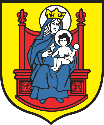 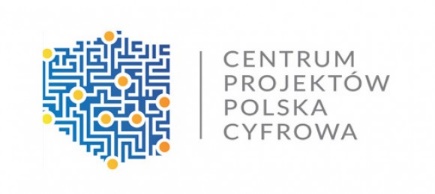 __________________________________________________________________________………………………………….IMIĘ I NAZWISKO DZIECKA/ UCZNIA…………………………………..…………………………………..ADRES ZAMIESZKANIAW ramach Programu Operacyjnego Polska Cyfrowa Wsparcie dzieci z rodzin popegeerowskich w rozwoju cyfrowym planujemy zakup następującego sprzętu:……………………………………..podpis